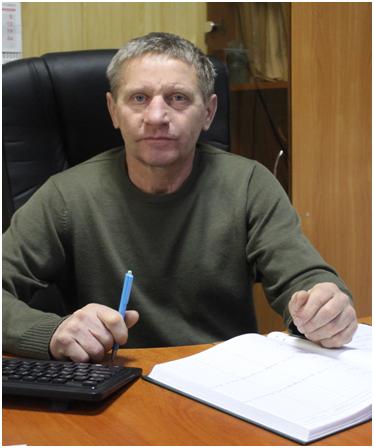 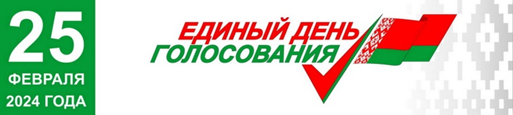       ПРЕДВЫБОРНАЯ ПРОГРАММА КАНДИДАТА              В ДЕПУТАТЫ БЕШЕНКОВИЧСКОГО                РАЙОННОГО СОВЕТА ДЕПУТАТОВ   ПО ПОЛИТОТДЕЛЬСКОМУ ИЗБИРАТЕЛЬНОМУ                                    ОКРУГУ № 20                                         ЩУКО                      ВАСИЛИЯ  ВАСИЛЬЕВИЧАРодился в 1969 г. в д.Клещино Бешенковичскогорайона Витебской области. Образование высшее. В 2000 году окончил УО «Витебский государственный университет имени П.М.Машерова» по специальности «физическая культура».Прошел службу в Вооруженных силах Республики Беларусь. 	С 2001 по 2006 гг. назначен председателем колхоза «Бочейково» Бешенковичского района.С 2008 по 2014 гг. - директор коммунального унитарного предприятия «Бешенковичи КБО».С 2019 г. по настоящее время - заместитель директора УКП ЖКХ "Бешенковичский коммунальник".Член партии «Белая Русь».     Женат. Имею двоих детей. Уважаемые коллеги! В случае избрания депутатом Бешенковичского районного Совета депутатов приложу все усилия для решения следующих вопросов: - благоустройства территорий округа; - асфальтирования улиц округа; - оказания содействия в проведении капитального ремонта жилого фонда;- совместно с городскими властями и организациями района решения социально-бытовых проблем жителей избирательного округа. РЕАЛЬНАЯ РАБОТА – РЕАЛЬНЫЙ РЕЗУЛЬТАТ!	С уважением, Василий Щуко